      │東東購物商城訂購單│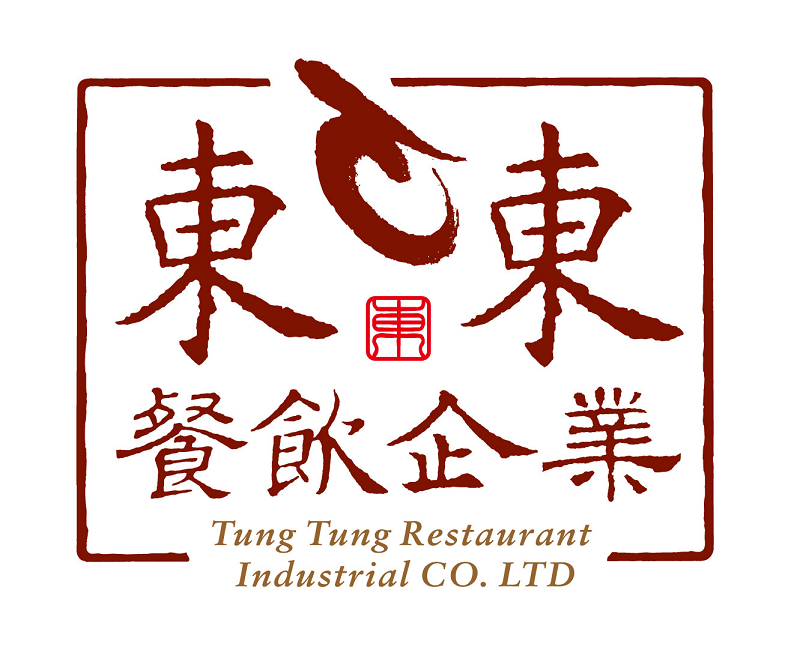 訂購日期/      年    月    日                                訂購編號/│訂購者資料││訂購者資料││訂購者資料││訂購者資料││訂購者資料││訂購者資料││訂購者資料││訂購者資料││訂購者資料││訂購者資料││訂購者資料││訂購者資料│姓名姓名性別/性別/性別/○男         ○女○男         ○女○男         ○女○男         ○女電話電話H/                         O/                      M/H/                         O/                      M/H/                         O/                      M/H/                         O/                      M/H/                         O/                      M/H/                         O/                      M/H/                         O/                      M/H/                         O/                      M/H/                         O/                      M/H/                         O/                      M/聯絡地址聯絡地址口口口口口口口口口口口口口口口口口口口口口口口口口口口口口口E-MAILE-MAIL│寄送資訊││寄送資訊││寄送資訊││寄送資訊││寄送資訊││寄送資訊││寄送資訊││寄送資訊││寄送資訊││寄送資訊││寄送資訊││寄送資訊│寄送方式寄送方式口宅配到府       口到店取貨 (取貨門市：                        )口宅配到府       口到店取貨 (取貨門市：                        )口宅配到府       口到店取貨 (取貨門市：                        )口宅配到府       口到店取貨 (取貨門市：                        )口宅配到府       口到店取貨 (取貨門市：                        )口宅配到府       口到店取貨 (取貨門市：                        )口宅配到府       口到店取貨 (取貨門市：                        )口宅配到府       口到店取貨 (取貨門市：                        )口宅配到府       口到店取貨 (取貨門市：                        )口宅配到府       口到店取貨 (取貨門市：                        )收件者收件者聯絡電話聯絡電話聯絡電話聯絡電話聯絡電話收件地址收件地址同訂購者資料免填寫同訂購者資料免填寫同訂購者資料免填寫同訂購者資料免填寫同訂購者資料免填寫同訂購者資料免填寫同訂購者資料免填寫同訂購者資料免填寫同訂購者資料免填寫同訂購者資料免填寫│付款方式││付款方式││付款方式││付款方式││付款方式││付款方式││付款方式││付款方式││付款方式││付款方式││付款方式││付款方式│口貨到現金支付        口ATM轉帳口到店付款            口匯款口貨到現金支付        口ATM轉帳口到店付款            口匯款口貨到現金支付        口ATM轉帳口到店付款            口匯款口貨到現金支付        口ATM轉帳口到店付款            口匯款口貨到現金支付        口ATM轉帳口到店付款            口匯款口貨到現金支付        口ATM轉帳口到店付款            口匯款口貨到現金支付        口ATM轉帳口到店付款            口匯款銀行名稱/玉山銀行金華分行 (銀行代碼808)帳號/ 1067-9400-11977 匯款單後【                       】銀行名稱/玉山銀行金華分行 (銀行代碼808)帳號/ 1067-9400-11977 匯款單後【                       】銀行名稱/玉山銀行金華分行 (銀行代碼808)帳號/ 1067-9400-11977 匯款單後【                       】銀行名稱/玉山銀行金華分行 (銀行代碼808)帳號/ 1067-9400-11977 匯款單後【                       】銀行名稱/玉山銀行金華分行 (銀行代碼808)帳號/ 1067-9400-11977 匯款單後【                       】發票/發票/口個人    口公司               統一編號/口個人    口公司               統一編號/口個人    口公司               統一編號/口個人    口公司               統一編號/口個人    口公司               統一編號/口個人    口公司               統一編號/口個人    口公司               統一編號/口個人    口公司               統一編號/口個人    口公司               統一編號/口個人    口公司               統一編號/│商品訂購資料││商品訂購資料││商品訂購資料││商品訂購資料││商品訂購資料││商品訂購資料││商品訂購資料││商品訂購資料││商品訂購資料││商品訂購資料││商品訂購資料││商品訂購資料│序號商品代號商品代號產品名稱產品名稱產品名稱數量數量數量單價單價小計123456789合計NT$合計NT$合計NT$宅配費用另計宅配費用另計宅配費用另計運費NT$運費NT$運費NT$總合計NT$總合計NT$總合計NT$到貨／取貨時間到貨／取貨時間到貨／取貨時間到貨／取貨時間年      月      日        口上午     口下午 年      月      日        口上午     口下午 年      月      日        口上午     口下午 年      月      日        口上午     口下午 年      月      日        口上午     口下午 年      月      日        口上午     口下午 年      月      日        口上午     口下午 年      月      日        口上午     口下午 注意事項：● 填寫訂購單請使用深色原子筆書寫，內容正確其字跡清楚。● 請確實填寫聯絡人電話和收件地址，以便我們聯絡校對資料和寄送貨品。● 將訂購單填妥，並與轉帳或匯款收據一併傳真至東東餐飲企業。● 本公司於接到傳真訂單後…將與您主動聯絡確認訂單及出貨時間。注意事項：● 填寫訂購單請使用深色原子筆書寫，內容正確其字跡清楚。● 請確實填寫聯絡人電話和收件地址，以便我們聯絡校對資料和寄送貨品。● 將訂購單填妥，並與轉帳或匯款收據一併傳真至東東餐飲企業。● 本公司於接到傳真訂單後…將與您主動聯絡確認訂單及出貨時間。注意事項：● 填寫訂購單請使用深色原子筆書寫，內容正確其字跡清楚。● 請確實填寫聯絡人電話和收件地址，以便我們聯絡校對資料和寄送貨品。● 將訂購單填妥，並與轉帳或匯款收據一併傳真至東東餐飲企業。● 本公司於接到傳真訂單後…將與您主動聯絡確認訂單及出貨時間。注意事項：● 填寫訂購單請使用深色原子筆書寫，內容正確其字跡清楚。● 請確實填寫聯絡人電話和收件地址，以便我們聯絡校對資料和寄送貨品。● 將訂購單填妥，並與轉帳或匯款收據一併傳真至東東餐飲企業。● 本公司於接到傳真訂單後…將與您主動聯絡確認訂單及出貨時間。注意事項：● 填寫訂購單請使用深色原子筆書寫，內容正確其字跡清楚。● 請確實填寫聯絡人電話和收件地址，以便我們聯絡校對資料和寄送貨品。● 將訂購單填妥，並與轉帳或匯款收據一併傳真至東東餐飲企業。● 本公司於接到傳真訂單後…將與您主動聯絡確認訂單及出貨時間。注意事項：● 填寫訂購單請使用深色原子筆書寫，內容正確其字跡清楚。● 請確實填寫聯絡人電話和收件地址，以便我們聯絡校對資料和寄送貨品。● 將訂購單填妥，並與轉帳或匯款收據一併傳真至東東餐飲企業。● 本公司於接到傳真訂單後…將與您主動聯絡確認訂單及出貨時間。注意事項：● 填寫訂購單請使用深色原子筆書寫，內容正確其字跡清楚。● 請確實填寫聯絡人電話和收件地址，以便我們聯絡校對資料和寄送貨品。● 將訂購單填妥，並與轉帳或匯款收據一併傳真至東東餐飲企業。● 本公司於接到傳真訂單後…將與您主動聯絡確認訂單及出貨時間。注意事項：● 填寫訂購單請使用深色原子筆書寫，內容正確其字跡清楚。● 請確實填寫聯絡人電話和收件地址，以便我們聯絡校對資料和寄送貨品。● 將訂購單填妥，並與轉帳或匯款收據一併傳真至東東餐飲企業。● 本公司於接到傳真訂單後…將與您主動聯絡確認訂單及出貨時間。注意事項：● 填寫訂購單請使用深色原子筆書寫，內容正確其字跡清楚。● 請確實填寫聯絡人電話和收件地址，以便我們聯絡校對資料和寄送貨品。● 將訂購單填妥，並與轉帳或匯款收據一併傳真至東東餐飲企業。● 本公司於接到傳真訂單後…將與您主動聯絡確認訂單及出貨時間。注意事項：● 填寫訂購單請使用深色原子筆書寫，內容正確其字跡清楚。● 請確實填寫聯絡人電話和收件地址，以便我們聯絡校對資料和寄送貨品。● 將訂購單填妥，並與轉帳或匯款收據一併傳真至東東餐飲企業。● 本公司於接到傳真訂單後…將與您主動聯絡確認訂單及出貨時間。注意事項：● 填寫訂購單請使用深色原子筆書寫，內容正確其字跡清楚。● 請確實填寫聯絡人電話和收件地址，以便我們聯絡校對資料和寄送貨品。● 將訂購單填妥，並與轉帳或匯款收據一併傳真至東東餐飲企業。● 本公司於接到傳真訂單後…將與您主動聯絡確認訂單及出貨時間。注意事項：● 填寫訂購單請使用深色原子筆書寫，內容正確其字跡清楚。● 請確實填寫聯絡人電話和收件地址，以便我們聯絡校對資料和寄送貨品。● 將訂購單填妥，並與轉帳或匯款收據一併傳真至東東餐飲企業。● 本公司於接到傳真訂單後…將與您主動聯絡確認訂單及出貨時間。